Broj: 7 Su-307/2022-                      Pula-Pola, 16. rujna 2022.OPIS POSLOVA RADNOG MJESTAPODACI O PLAĆI RADNOG MJESTASADRŽAJ I NAČIN TESTIRANJA TE PRAVNI IZVORI ZA PRIPREMU KANDIDATA ZA TESTIRANJAOpis poslova radnog mjesta stručni suradnik u sudu: pomaže sucima u radu u stvarima u kojima su potrebna stručna znanja prilikom rješavanja predmeta prema zakonu kojim se uređuju obiteljski odnosi, po potrebi daje mišljenje u konkretnim pitanjima u sudskim predmetima koji uključuju odlučivanje o pravima maloljetnog djeteta, koordinira rad sudaca i institucija koje sudjeluju u predmetima kojima se uređuju obiteljski odnosi, priprema dijete za razgovor sa sucem u situacijama kada dijete pristupa sudu radi pribavljanja mišljenja djeteta u postupcima u kojima se odlučuje o nekom djetetovom pravu ili interesu, a po potrebi i prisustvuje razgovoru djeteta sa sucem, pomaže sucu u postupcima mirenja proizašlih iz predmeta kojima se uređuju obiteljski odnosi, obavlja i druge poslove po nalogu predsjednika suda.Podaci o plaći radnog mjesta stručni suradnik u sudu: Plaću radnog mjesta stručni suradnik u sudu čini umnožak koeficijenta složenosti poslova radnog mjesta, a koji iznosi 1,309 i osnovice za izračun plaće (6.286,29  kuna bruto) uvećan za 0,5% za svaku navršenu godinu radnog staža.Testiranje za radno mjesto stručni suradnik u sudu  sastoji se od pisanog testa i razgovora Komisije s kandidatima (intervju). Pisani dio testiranja se sastoji od provjere znanja, sposobnosti i vještina bitnih za obavljanje poslova radnog mjesta, pravni izvori: Obiteljski zakon ( "Narodne novine" br.103/15 i 89/19), Pravilnik o načinu pribavljanja mišljenja djeteta ("Narodne novine" br. 123/15) i Konvencija  o pravima djeteta.OPĆINSKI SUD U PULI-POLA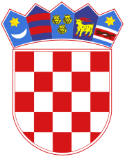 REPUBLIKA HRVATSKAOPĆINSKI SUD U PULI-POLAURED PREDSJEDNIKA SUDAKranjčevićeva 8,52100 Pula-Pola